Úřad práce ČR - krajská pobočka v Ostravě,kontaktní pracoviště  KarvináInformační a poradenské středisko pro volbu povoláníPod záštitou statutárních měst  Karviná , Havířov a města Orlová Ve spolupráci s MěDK Karviná, Společenským domem Reneta v Havířově , Kulturním domem města Orlové, středními školami a zaměstnavateli   pořádá výstavu středních školVOLBA POVOLÁNÍAktuální vzdělávací nabídka středních škol všech typůpro školní rok 2019/20, názorné ukázky, uplatnění na trhu prácepro vycházející žáky základních školpro širokou veřejnost, rodiče a výchovné poradce 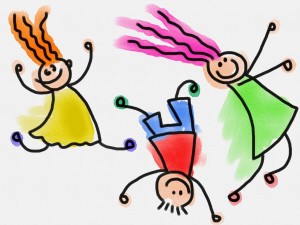 Termíny a místa konání:6. listopadu   2018   10.00 -  17.00  hodin                        KARVINÁ    OBECNÍ  DŮM  DRUŽBA13. listopadu   2018   10.00 -  17.00  hodin                   HAVÍŘOV    SPOLEČENSKÝ  DŮM  RENETA20. listopadu   2018   10.00 -  16.00  hodin                                  ORLOVÁ     DŮM  KULTURY  MĚSTA  ORLOVÁ